Даты: 27.04-30.04МАТЕМАТИКАУрок 1,2. Тема 1«Задачи на увеличение и уменьшение числа в несколько раз»Советую повторить тему , пользуясь видеоматериалом:https://www.youtube.com/watch?v=MiSWPTAIQaAhttps://www.youtube.com/watch?v=AhdAtiWBkMIВыполнение заданий в учебнике с. 96 № 1, № 2, № 3, №4.  Урок 3. Тема 2САМОСТОЯТЕЛЬНОЕ выполнение контрольной работыУрок 4. Тема 3.Повторение пройденных тем «Час.Минута», «Задачи на уменьшение и увеличение числа в несколько раз»Предлагаю повторить данные темы с помощью видеоматериала:https://www.youtube.com/watch?v=AhdAtiWBkMIhttps://www.youtube.com/watch?v=MiSWPTAIQaAhttps://www.youtube.com/watch?v=NJFwrRuM6nk&t=202shttps://www.youtube.com/watch?v=FaHR8zF1ZWMВыполнение заданий в учебнике с. 9 № 5, № 6, № 7. Обращаю Ваше внимание, оценки будут выставляться таким образом: «5»- За правильное выполнение всех заданий в учебнике и рабочей тетради«4»- правильное выполнение не менее 70% заданий (примерно 5  заданий)«3»- правильное выполнение не менее 55% заданий (примерно 4 задания)РУССКИЙ ЯЗЫКУрок 1. Тема 1. «Связь слов в предложении»Предлагаю повторить тему с помощью видеоматериала:https://www.youtube.com/watch?v=6JuR_M6hX5Mhttps://www.youtube.com/watch?v=ZfQFAme0mbAВыполнение заданий в учебнике № 177, № 178, рабочая тетрадь № 190Урок 2. Тема2. «Текст»Советую детям ознакомиться с видеоматериалом по теме https://www.youtube.com/watch?v=rvpAZrHnQNQhttps://www.youtube.com/watch?v=6JuR_M6hX5MПознакомиться с правилом с. 130, выучить определение «Текст».Выполнение заданий в учебнике № 179, № 180 Урок 3. Тема 3. «Типы текста»Советую детям познакомиться с темой с помощью видео материала:https://www.youtube.com/watch?v=oCxj5tN1s8oВ учебнике на с. 131  проанализировать правило. Выучить типы текстов. Задания из учебника № 181, № 182Критерии оценивания:«5»- правильное выполнение всех заданий«4»- правильное выполнение 70% заданий (не менее 5 заданий)«3»- правильное выполнение 55% заданий (не менее 4 заданий)ТЕХНОЛОГИЯВыполнение поделки С ПОМОЩЬЮ ЦВЕТНОЙ БУМАГИ, КЛЕЯ И НОЖНИЦ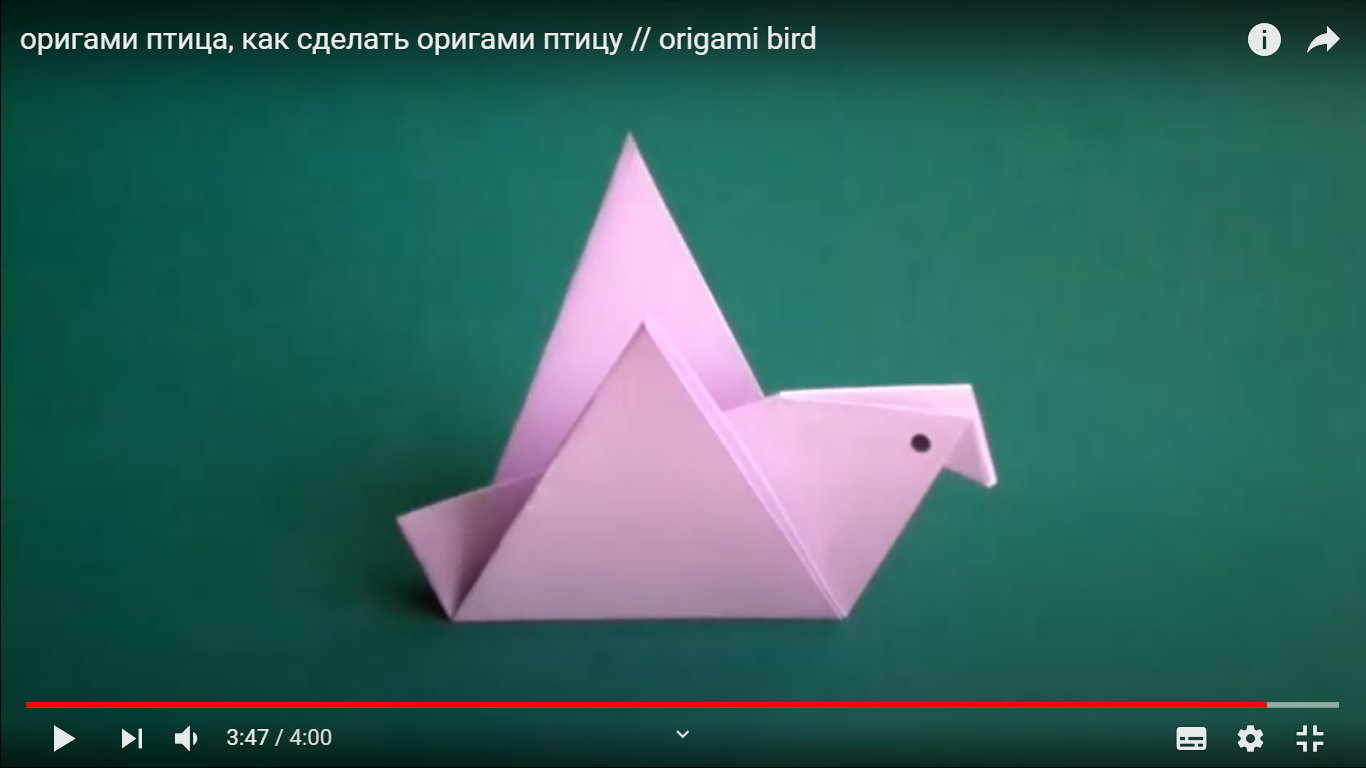 Используйте видеоматриал по ссылке: https://www.youtube.com/watch?v=HXsctqjffWc Вычисли значения выражений42+1910:2*473-545*4:236+3712:3*10Найди значения выражений.3*5+2095- (20+15)90-7*112*0+17Реши задачуСобрали 10 кг смородины, а малины- в 2 раза меньше. Сколько собрали малины?Сравни47 мин       1ч1ч 15мин     75 мин2 сут.       30 чВставь знаки + и –              5      30      49 = 84